KADROSUZ USTA ÖĞRETİCİ BAŞVURU FORMU AZİZİYE HALK EĞİTİMİ MERKEZİ MÜDÜRLÜĞÜNE                                                                           	     Yukarıdaki bilgiler tarafımdan doğru olarak doldurulmuştur. Başvurduğum kursa ait eğitici niteliklerini taşımaktayım. Aksi ortaya çıktığında, idare tarafından yapılacak işlemlerden doğacak hukuki sonuçlara katlanmayı ve kadrosuz usta öğretici olarak görevlendirildiğim kursa, gitmediğim/gitmeyi kabul etmediğim takdirde, 2022-2023 eğitim-öğretim yılı içinde hiçbir şekilde görev verilmeyeceği şartlarını kabul ediyorum.	     Bu bilgiler doğrultusunda Kadrosuz Usta Öğretici olarak görevlendirilmem hususunda gereğini bilgilerinize arz ederim.                                                                                  .…...../.…...../…..…..                                                                                                                                                                                                                                                             İmza                                                                                   							  					Ad- Soyadı	                                                 EKLER    : 1- Kimlik Fotokopisi.2- Diploma aslı ve fotokopisi.3- Varsa; Ustalık, Usta Öğreticilik, Antrenörlük, 4. Seviye Kurs Bitirme Belgesi, 4. Seviye Mesleki Yeterlilik     Belgesi vb. diğer belgelerin aslı ve fotokopisi.4- Sağlık Raporu (Tek Hekim)5- Sabıka belgesi (Savcılıktan ve Güncel)6- Askerlikle ilişiği olmadığına dair yazı.7- Sigorta Hizmet Dökümü (SGK’dan yada e devlet SGK Hizmet Dökümü / İşyeri Unvan Listesi Barkotlu Belge)8-Oryantasyon Belgesi.NOT-1: Evraklar yukarıdaki sıralamaya göre düzenlenip, Halk Eğitim Merkezi Müdürlüğüne mavi dosya ile teslim edilecektir.  NOT-2: Başvuru kişinin bizzat kendisi tarafından bilgisayar ortamında doldurulduktan sonra çıktısı ile başvuru yapılacak posta, İnternet, faks vb. yollar ile yapılan başvurular kabul edilmeyecektir. Format bozulmadan tek sayfa olarak teslim edilecektirT.C.KİMLİK NOFOTOĞRAFyapıştırmayı unutmayalım!FOTOĞRAFyapıştırmayı unutmayalım!ADI SOYADIFOTOĞRAFyapıştırmayı unutmayalım!FOTOĞRAFyapıştırmayı unutmayalım!DOĞUM YERİ ve TARİHİ(Gün/Ay/Yıl)FOTOĞRAFyapıştırmayı unutmayalım!FOTOĞRAFyapıştırmayı unutmayalım!ADRESİFOTOĞRAFyapıştırmayı unutmayalım!FOTOĞRAFyapıştırmayı unutmayalım!CEP TELEFONU(iki numara yazılacak)0505050505050505FOTOĞRAFyapıştırmayı unutmayalım!FOTOĞRAFyapıştırmayı unutmayalım!ÖĞRENİM DURUMUDOKTORADOKTORAYÜKSEK LİSANSLİSANSLİSANSÖN LİSANSLİSEORTAOKULORTAOKULİLKOKULDİPLOMA TARİHİ…./.…/……./.…/……./.…/….…./.…/……./.…/……./.…/…..…./.…/…..…./.…/…..…./.…/…..…./.…/..MEZUNİYET BÖLÜMÜ/ BRANŞIIBAN (İş Bankası Gürcükapı Şubesi)TRTRTRTRTRTRTRTRTRTRSİGORTALI BİR İŞTE ÇALIŞIYOR MU?(   ) Halen Sigortalı Bir İşte Çalışıyorum.        (   ) Herhangi Bir Şekilde Sigortam Yatırılmıyor.(   ) Halen Sigortalı Bir İşte Çalışıyorum.        (   ) Herhangi Bir Şekilde Sigortam Yatırılmıyor.(   ) Halen Sigortalı Bir İşte Çalışıyorum.        (   ) Herhangi Bir Şekilde Sigortam Yatırılmıyor.(   ) Halen Sigortalı Bir İşte Çalışıyorum.        (   ) Herhangi Bir Şekilde Sigortam Yatırılmıyor.(   ) Halen Sigortalı Bir İşte Çalışıyorum.        (   ) Herhangi Bir Şekilde Sigortam Yatırılmıyor.(   ) Halen Sigortalı Bir İşte Çalışıyorum.        (   ) Herhangi Bir Şekilde Sigortam Yatırılmıyor.(   ) Halen Sigortalı Bir İşte Çalışıyorum.        (   ) Herhangi Bir Şekilde Sigortam Yatırılmıyor.(   ) Halen Sigortalı Bir İşte Çalışıyorum.        (   ) Herhangi Bir Şekilde Sigortam Yatırılmıyor.(   ) Halen Sigortalı Bir İşte Çalışıyorum.        (   ) Herhangi Bir Şekilde Sigortam Yatırılmıyor.(   ) Halen Sigortalı Bir İşte Çalışıyorum.        (   ) Herhangi Bir Şekilde Sigortam Yatırılmıyor.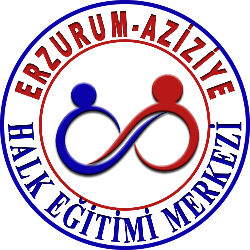 EĞİTİCİ OLARAK GÖREV YAPTIĞI KURUMLAR  (SON 3 YILA GÖRE)EĞİTİCİ OLARAK GÖREV YAPTIĞI KURUMLAR  (SON 3 YILA GÖRE)EĞİTİCİ OLARAK GÖREV YAPTIĞI KURUMLAR  (SON 3 YILA GÖRE)EĞİTİCİ OLARAK GÖREV YAPTIĞI KURUMLAR  (SON 3 YILA GÖRE)EĞİTİCİ OLARAK GÖREV YAPTIĞI KURUMLAR  (SON 3 YILA GÖRE)EĞİTİCİ OLARAK GÖREV YAPTIĞI KURUMLAR  (SON 3 YILA GÖRE)EĞİTİCİ OLARAK GÖREV YAPTIĞI KURUMLAR  (SON 3 YILA GÖRE)EĞİTİCİ OLARAK GÖREV YAPTIĞI KURUMLAR  (SON 3 YILA GÖRE)EĞİTİCİ OLARAK GÖREV YAPTIĞI KURUMLAR  (SON 3 YILA GÖRE)EĞİTİCİ OLARAK GÖREV YAPTIĞI KURUMLAR  (SON 3 YILA GÖRE)1.)2.)3.)